	Duval CountyCHAIRSENATOR AARON BEAN
VICE CHAIRREPRESENTATIVE JASON FISCHER   Legislative DelegationSENATORSAARON BEANAUDREY GIBSONREPRESENTATIVESCORD BYRDKIMBERLY DANIELSTRACIE DAVISJAY FANTJASON FISCHERCLAY YARBOROUGH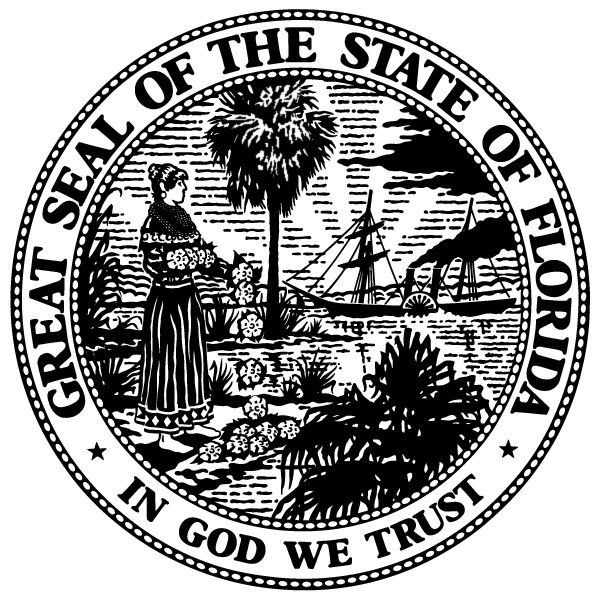 Delegation MeetingJanuary 17, 2018Room 401-S, Senate BuildingTallahassee, FL8:00 a.m.A. Call to order and opening remarks, Chair BeanB. Discussion of appropriation priorities for DuvalC. Additional items not on agenda, if time permitsD. Public comment E. AnnouncementsF. Adjourn